University of Northern Colorado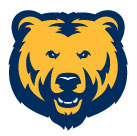 Tutorial ServicesEmployment ApplicationEmployment Record:Employer:							Employer:Phone Number:							Phone Number: Supervisor Name:		Supervisor Name:Dates of Employment:						Dates of Employment:Position Responsibilities:					Position Responsibilities: Activities/Interests/Awards/Organizations:I hereby certify that this application is true and complete to the best of my knowledge and belief.  I am aware that if this information is found to be false, I will be dismissed from service. Signature		 					Date If you have any questions about the position for which you are applying, please call: Melissa Hoffner at 351-1904University of Northern ColoradoTutorial ServicesTutor Course ListName:									Subject Area:					Semester: 					List all the courses you feel comfortable tutoring.  If you are a returning tutor, you should update this list by adding new courses and crossing out any courses you do not intend to continue tutoring.  Remember that to tutor a specific class, you must have received a grade of “A” or “B” for that class.  Alternatively, you may tutor a basic course if you have completed advanced courses in that area.  If this is the case, place an asterisk next to courses you have not taken but are willing to tutor.  If you remember the name of the professor whose course you took, please list it.Please follow the designated format!Example:University of Northern ColoradoTutorial ServicesProjected ScheduleName:									Subject Area:					Semester: 					Mark schedule with the following:	 “P” for preferred hours		“Class” for class time		“X” for unavailable   	 “Leave Box Blank” for available*Shaded Areas are night tutoring in the library.Special Requests:								Total Hours Requested______(Office Use Only)MTWRFS											Total Hours			University of Northern ColoradoTutorial ServicesFaculty RecommendationProfessor/Instructor: The above person has applied to be a tutor within Tutorial Services.  We would appreciate your evaluation of the candidate’s knowledge of the subject matter and potential tutoring ability.  If you feel that more space is needed, please use the reverse side of this sheet.  Thank you.Academic Rating: (Please rate the applicant on the following)Knowledge of course material		Excellent ____ Good ____ Adequate _____ Inadequate _____Ability to explain the concepts		Excellent ____ Good ____ Adequate _____ Inadequate _____Sense of responsibility			Excellent ____ Good ____ Adequate _____ Inadequate _____Sense of integrity 			Excellent ____ Good ____ Adequate _____ Inadequate _____Personal Rating: (Please check those that apply to this applicant)Tutoring has been shown to be more effective when the tutor has the following characteristics:Patience _____ Dependable _____ Personable _____ Punctual _____ Articulate _____ Unable to Assess _____Would you recommend this student to tutor the subject he/she is applying for?		Highly recommend __		 Recommend with reservation _____	(please explain below)Do not recommend _____	 (please explain below)Please provide any additional concerns or comments you have regarding this applicant:May we call you for more information?		Yes _____ No _____Faculty Signature:						Print Name:Title:								Email or Phone: Please return to Director Melissa Hoffner at Tutorial Services, Michener Library L-149970-351-1904●Melissa.Hoffner@unco.edu●Campus Box 79Name:Date of application:Major and minor:Email Address:Anticipated graduation date:Local Address:Cumulative GPA:Local Phone:Grade Classification (by credit hour):                 Freshmen (0-29)           Sophomore (30-59)            Graduate        Junior (60-89)                Senior (90+)                      Grade Classification (by credit hour):                 Freshmen (0-29)           Sophomore (30-59)            Graduate        Junior (60-89)                Senior (90+)                      Employment Status:        Work Study       Hourly Grade Classification (by credit hour):                 Freshmen (0-29)           Sophomore (30-59)            Graduate        Junior (60-89)                Senior (90+)                      Grade Classification (by credit hour):                 Freshmen (0-29)           Sophomore (30-59)            Graduate        Junior (60-89)                Senior (90+)                      Position Desired:        Tutor                   SI LeaderGrade Classification (by credit hour):                 Freshmen (0-29)           Sophomore (30-59)            Graduate        Junior (60-89)                Senior (90+)                      Grade Classification (by credit hour):                 Freshmen (0-29)           Sophomore (30-59)            Graduate        Junior (60-89)                Senior (90+)                      PrefixNumberCourse TitleProfessorMath124College AlgebraPutnamPrefixNumberCourse TitleProfessorMondayTuesdayWednesdayThursdayFridaySunday8:00 a.m.TC Closed8:30 a.m.TC Closed9:00 a.m.TC Closed9:30 a.m.TC Closed10:00 a.m.TC Closed10:30 a.m.TC Closed11:00 a.m.TC Closed11:30 a.m.TC Closed12:00 p.m.TC Closed12:30 p.m.TC Closed1:00 p.m.TC Closed1:30 p.m.TC Closed2:00 p.m.TC Closed2:30 p.m.TC Closed3:00 p.m.TC Closed3:30 p.m.TC Closed4:00 p.m.TC ClosedTC Closed4:30 p.m.TC ClosedTC Closed5:00 p.m.TC ClosedTC Closed5:30 p.m.TC ClosedTC Closed6:00 p.m.TC Closed6:30 p.m.TC Closed7:00 p.m.TC Closed7:30 p.m.TC Closed